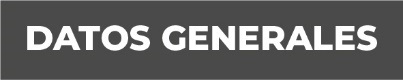 Nombre Nancy Carolina González SolanoGrado de Escolaridad Licenciatura en DerechoCédula Profesional (Licenciatura) 6546554Teléfono de Oficina 228-8-18-58-58. Ext. 1003Correo Electrónico  Formación Académica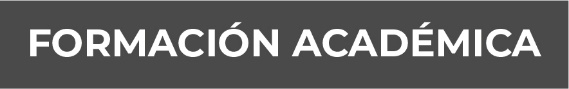 Agosto 2004- Julio 2008Universidad Veracruzana Estudios de Licenciatura en Derecho.Trayectoria Profesional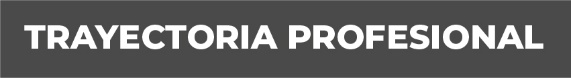 Noviembre 2009 a Febrero 2011Auxiliar administrativo en la Agencia del Ministerio Público Visitador Encargada de la Atención a Quejas de Derechos HumanosFebrero 2011 a Octubre 2013Oficial Secretario en la Agencia del Ministerio Público Visitador Encargada de la Atención a Quejas de Derechos HumanosOctubre 2013 a Marzo 2015 Agente del Ministerio Público Adjunto Habilitada a la Coordinación de Derechos HumanosMarzo 2015 a la fecha Encargada de la Fiscalía Adjunta a Quejas de Derechos Humanos de la Fiscalía Coordinadora Especializada en Asuntos Indígenas y Derechos Humanos Conocimiento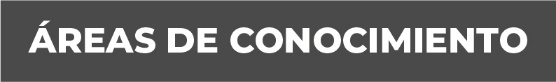 Derecho PenalDerechos HumanosDerecho Constitucional